GRI Aspectos: Presencia en el Mercado - G4 -EC6, G4 - EC9; Prácticas de Inversión y de Proceso de Compra - G4 -HR10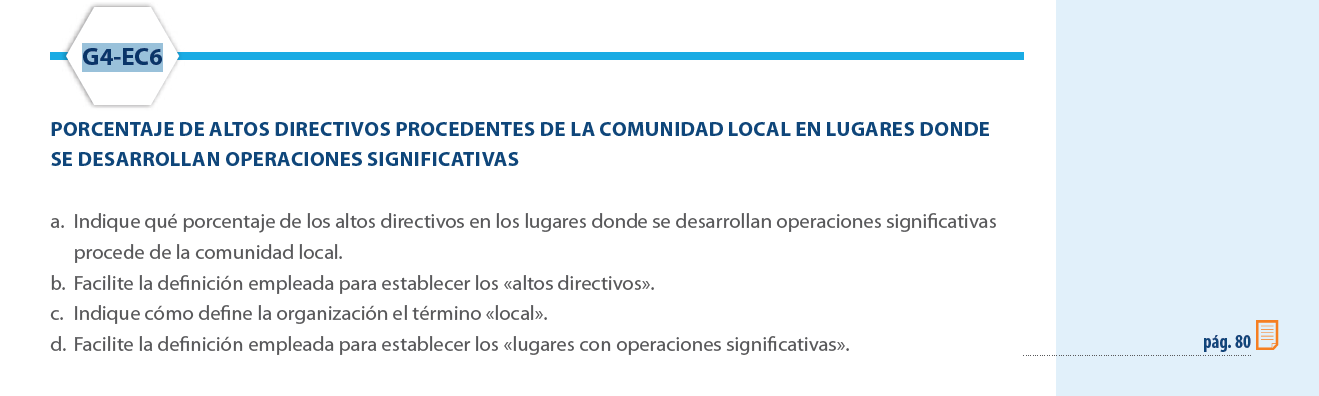 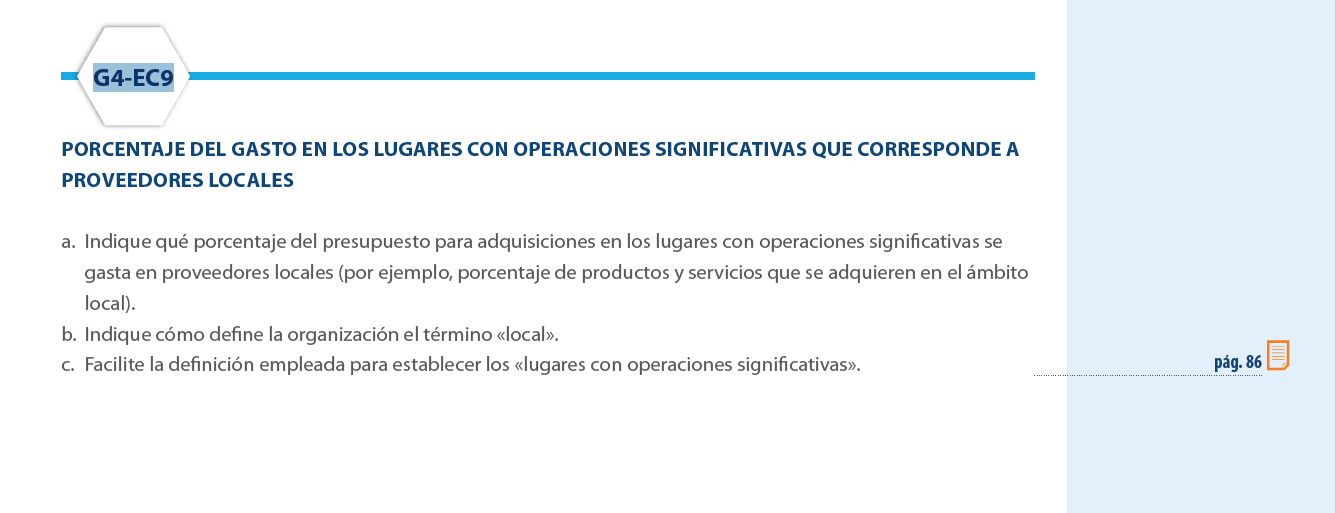 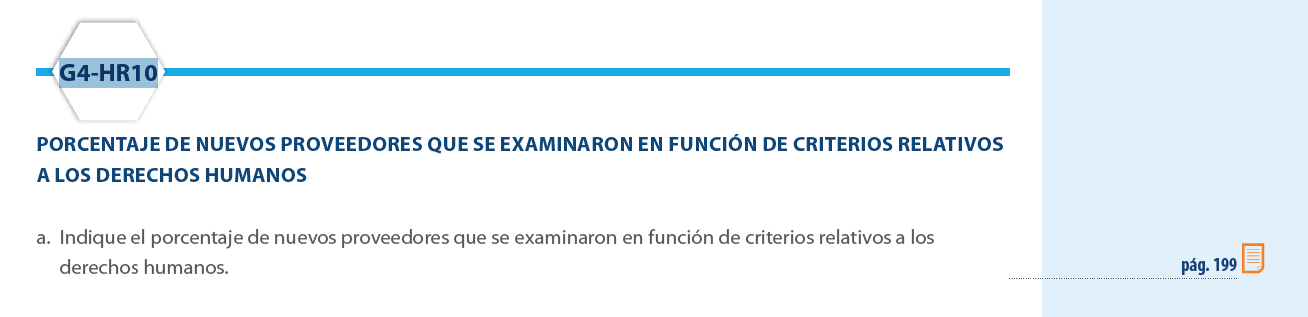 